Publicado en  el 03/10/2016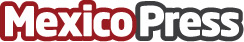  El 'Salón del vino italiano 2016' concluye positivamenteEl festival del vino italiano celebrado en México fue un lugar en el que personalidades vinculadas con el  mundo vinícola pudieron disfrutar de degustaciones y conocer nuevos productos Datos de contacto:Nota de prensa publicada en: https://www.mexicopress.com.mx/el-festival-el-salon-del-vino-italiano-2016 Categorías: Gastronomía Moda Entretenimiento Eventos Restauración http://www.mexicopress.com.mx